CURRICULO LOMCE DE RELIGIÓN Y MORAL CATÓLICA EDUCACIÓN SECUNDARIA OBLIGATORIAFebrero 2015INTRODUCCIÓNLa presencia de la enseñanza religiosa en la escuela responde, en primer lugar, a la importancia que esta materia tiene dentro de la educación para que los alumnos puedan conseguir un desarrollo pleno e integral de su personalidad. La necesidad de sentido del ser humano es una evidencia a la que la escuela necesariamente debe dar respuesta. La educación de la dimensión religiosa es parte fundamental para la maduración de la persona. No podría existir una formación integral y, por tanto, una educación de calidad, si no se permitiese el desarrollo de todas las dimensiones inherentes al ser humano, entre las cuales se encuentra la religiosa. Esta capacidad básica de la persona adquiere su auténtico cumplimiento cuando se descubre el sentido de la vida. La enseñanza de la religión católica en los centros escolares ayudará a los estudiantes a ensanchar los espacios de la racionalidad y adoptar una actitud de apertura al sentido religioso de la vida, sea cual sea su manifestación concreta.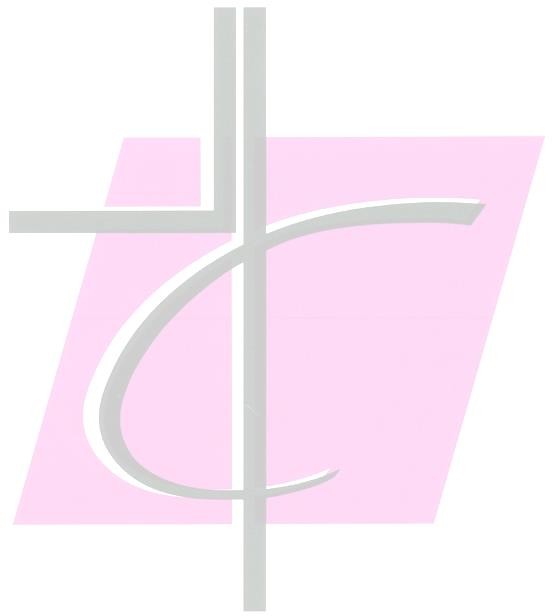 La Declaración Universal de Derechos Humanos de 1948 reconoce la libertad religiosa de personas y pueblos. De igual modo, la Constitución Española no sólo reconoce la libertad religiosa sino también garantiza “el derecho que asiste a los padres para que sus hijos reciban la formación religiosa y moral que esté de acuerdo con sus convicciones” en el artículo 27.3. Un derecho que también forma parte de tratados internacionales reconocidos por España como el Pacto Internacional de Derechos Económicos Sociales y Culturales en su artículo 13.3 y la Carta de los Derechos Fundamentales de la Unión Europea, artículo 14.3.La Iglesia, como se recoge en el número 2 de la Gravissimun Educationis, ha realizado continuos esfuerzos para favorecer que la formación religiosa se imparta en el ámbito escolar, como contribución decisiva a la formación integral de la persona. Por ese motivo, la Santa Sede suscribió un Acuerdo Internacional con el Estado Español sobre Enseñanza y Asuntos Sociales, firmado el 3 de enero de 1979, donde se otorga la competencia para elaborar el currículo de la asignatura de Religión y Moral Católica a la jerarquía eclesiástica (art. 6).La enseñanza de la religión católica en la escuela responde a la necesidad de respetar y tener en cuenta el conjunto de valores y significados en los que la persona ha nacido como hipótesis explicativa de la realidad y que se denomina tradición.Para ello, la religión católica pretende contribuir a la educación integral del niño en dos direcciones. Por una parte, responde a la dimensión religiosa de todo ser humano y, por otra, lo introduce en la realidad a la luz de una hipótesis ofrecida por una historia y una tradición. De este modo, se promueve el reconocimiento de un sentido de la existencia de una manera coherente con el propio desarrollo psico-evolutivo del alumno.La Ley Orgánica 8/2013, de 9 de diciembre, para la Mejora de la Calidad Educativa, en el artículo 6.1, define el curriculum como la regulación de los elementos que determinan los procesos de enseñanza y aprendizaje para cada una de las enseñanzas. Por ello, el contenido del curriculumparte de la experiencia humana y se desarrolla de manera respetuosa con las etapas del desarrollo del niño y el adolescente, colaborando, en este sentido, con los aprendizajes instrumentales y transversales propios de cada etapa educativa.El desarrollo del curriculum se estructura en cuatro grandes bloques que pretenden recoger el saber antropológico cristiano acumulado a lo largo de los siglos. Esos bloques parten del sentido religioso del hombre, continúan con el estudio de la revelación; Dios se manifiesta al hombre y lo hace en una historia concreta, con personajes y situaciones que el alumno debe conocer y que contribuirán a su comprensión del mundo. Dicha revelación culmina en Jesucristo y el mensaje evangélico, centro del tercer bloque del currículum y eje vertebrador de la materia. Por último, se estudia la Iglesia como manifestación de la presencia continuada de Jesucristo en la historia. Conviene subrayar, por tanto, que lejos de una finalidad catequética o de adoctrinamiento, la enseñanza de la religión católica ilustra a los estudiantes sobre la identidad del cristianismo y la vida cristiana.La estructura del curriculum de Primaria y Secundaria intenta poner de manifiesto la profunda unidad y armonía de la iniciativa creadora y salvífica de Dios. El primer bloque parte de los datos más evidentes: la constatación de la realidad de las cosas y los seres vivos, de modo especial el hombre. Se nos impone su existencia como dato evidente. En un segundo paso, si la persona no se queda en el primer impacto o simple constatación de su existencia, tiene que reconocer que las cosas, los animales y el ser humano no se dan el ser a sí mismos. Luego Otro les hace ser, les llama a la vida y se la mantiene. Por ello, la realidad en cuanto tal es signo de Dios, habla de Su existencia.La iniciativa creadora de Dios tiene una finalidad: establecer una relación de amistad con el hombre. Es decir, Dios ha creado al hombre para que sea feliz en relación con Él. Los relatos bíblicos de la Creación y el Paraíso ejemplifican bellamente la finalidad de la creación de la persona y del mundo entero para su servicio. De su origen creatural y de su llamada a participar en la amistad con Dios surge su dignidad inviolable.No obstante, el ser humano pretende apropiarse del don de Dios prescindiendo de Él. En esto consiste el pecado. Este rechazo de Dios tiene como consecuencia en el hombre la imposibilidad de ser feliz. Dado que su naturaleza está hecha para el bien, su experiencia de mal y de límite le hace añorar la plenitud que él no puede darse por sí mismo y busca de algún modo restablecer la relación con Dios. Esta necesidad del bien, el deseo de Infinito que caracteriza al ser humano se expresa en las religiones como búsqueda del Misterio.A esta búsqueda humana Dios responde manifestándose en la historia. Para ello, elige un hombre, Abrahán, del que formará el pueblo de Israel, con quien establece una alianza en el monte Sinaí. A través de hechos y palabras Dios irá dándose a conocer a los hombres de ese pueblo. Todo este acontecer histórico de la manifestación de Dios está recogido en los libros sagrados de la Biblia. En este conjunto de libros no sólo se recoge las diferentes intervenciones de Dios en la historia, sino también la enseñanza que comunica a su pueblo para que viva una vida santa; una sabiduría que influirá positivamente en la vida del pueblo de Israel y, con el tiempo, en el mundo entero.La historia de Israel ejemplifica la traición y rebelión de los hombres ante la iniciativa amorosa de Dios y al mismo tiempo pone en evidencia la constante fidelidad divina. La promesa de un salvador se cumplirá en Cristo Jesús.Jesús, el Hijo de Dios, se hace presente en la historia para llevar a cabo la misión encomendada por el Padre. En Jesucristo se cumple el deseo de felicidad que el hombre descubre en su corazón.Jesús no sólo desvela el misterio humano y lo lleva a su plenitud, sino que manifiesta el misterio de Dios, nos hace conocer que el verdadero Dios es comunión: Dios uno y trino.Aquellos que participan de la vida de Cristo forman la Iglesia, que es la gran familia de Dios. Continuamente generada por la acción de Jesucristo a través de los sacramentos, se pone en el mundo como inicio de un mundo nuevo, de una cultura nueva. La Iglesia es la prolongación de Cristo en el tiempo y el espacio. Sólo en ella la persona humana se encuentra con el Jesucristo vivo.La vida eclesial es alimentada y servida mediante los diferentes sacramentos instituidos por Jesucristo, está ritmada por los tiempos litúrgicos, se expresa en la oración comunitaria y la caridad, fructifica en la generación de una civilización del amor.Estos cuatro bloques que compone la asignatura de religión católica incluye conceptos, procedimientos y actitudes, que permite el conocimiento de sí mismo, de la realidad y de los problemas que ésta plantea. Por ello, los contenidos generales de la asignatura contribuyen a la consecución de los objetivos propuestos para las diferentes etapas.Este curriculum se vale de los elementos cristianos presentes en el entorno del alumno, las imágenes y símbolos, el lenguaje y otros recursos, para la comprensión de la religiosidad propia de cada etapa evolutiva. Se desarrolla así la competencia en comunicación lingüística, que se sirve del lenguaje que conforma la cultura y tradición que se transmite de una a otra generación. Así, el lenguaje bíblico y su riqueza de expresión y simbología, el lenguaje doctrinal y su precisión conceptual, analítica y argumental y el lenguaje litúrgico y su cercanía al lenguaje de los símbolos del pueblo cristiano, ayudarán al desarrollo de esta competencia en los estudiantes. Sin olvidar la singularidad que esta asignatura aporta a la dimensión de escucha de la comunicación.Asimismo, la enseñanza escolar de la religión católica favorece el desarrollo de la responsabilidad personal y social y de las demás virtudes cívicas, para el bien común de la sociedad, contribuyendo así a la adquisición de las competencias sociales y cívicas. Esta educación de la dimensión moral y social de la persona, favorecerá la maduración de una corresponsabilidad, el ejercicio de la solidaridad, de la libertad, de la justicia y de la caridad.Por otra parte, la religión católica aporta a la conciencia y expresiones culturales el significado y valoración crítica de tantas obras de nuestro entorno, motivando el aprecio por la propia cultura y la estima adecuada de otras tradiciones culturales y religiosas. La cultura y la historia occidental, la propia historia, no pueden ser comprendidas y asumidas si se prescinde del hecho religioso presente siempre en la historia cultural de los pueblos. De igual modo, la expresión artística de la fe sigue colaborando en la actualidad al enriquecimiento de nuestro patrimonio cultural.El sentido de iniciativa y espíritu emprendedor se realiza en el estudiante partiendo del verdadero conocimiento de sí mismo, de sus potencialidades, de su dignidad y de su sentido. La formación religiosa católica aporta a dicha competencia una cosmovisión que da sentido a la vida y, por tanto, a la cultura y a la identidad de la persona humana. Una cosmovisión que hace posible la formación integral del estudiante frente a visiones parciales.En cuanto a los contenidos procedimentales, la materia de religión católica forma de manera transversal en una serie de procedimientos fundamentales para la comprensión del hecho cristiano. Estos contenidos procedimentales se adquieren a lo largo del desarrollo curricular, colaborando así en la consecución de las competencias asignadas a los curriculum de Primaria, ESO y Bachillerato. Concretamente los contenidos procedimentales de religión católica desarrollarán especialmente las siguientes competencias: Comunicación lingüística (1), Aprender a aprender (4), Competencias sociales y cívicas (5) y Conciencia y expresiones culturales (7).Los contenidos procedimentales básicos de la materia de religión católica son los siguientes.Observación de la realidad. El hecho religioso nace de la apertura del ser humano a la realidad total. La asignatura de religión católica pretende colaborar en la formación de la dimensión natural que nace del asombro ante lo real y nos empuja a preguntas últimas sobre el sentido. Observar es más que ver y requiere de un entrenamiento en disposiciones específicas que no rehúyan las dimensiones espirituales de lo real.Búsqueda de información, manejo e interpretación de fuentes bíblicas. El estudio del cristianismo requiere el manejo de las Sagradas Escrituras y textos referidos a las mismas que forman parte del corpus teológico acumulado a lo largo de la historia.Reflexión Crítica. El desarrollo de la materia ayuda a conocer la génesis de las ideas dominantes, a detectar prejuicios frente a la verdad, a examinar con profundidad las propias ideas y sentimientos fundamentales.Exposición y argumentación respetuosa de las creencias religiosas propias y ajenas. La asignatura de religión católica contribuye a la formación de competencias que permitan exponer y defender la racionalidad de las propias creencias religiosas y el respeto por las ajenas.Por último, hay que destacar que la asignatura contribuye a la consecución de contenidos de carácter actitudinal que son coherentes con los objetivos básicos de cada etapa. Permite conocer y apreciar los valores y normas básicas de convivencia; desarrollar hábitos de trabajo y esfuerzo y de responsabilidad en el estudio; la confianza en sí mismo para un desarrollo adecuado de la personalidad. También favorece de manera directa la adquisición de habilidades para la prevención y resolución pacífica de todo tipo de conflictos y el conocimiento, comprensión y respeto de las diferentes culturas, así como de las diferencias entre personas, la igualdad de derechos y oportunidades de hombres y mujeres y la no discriminación.Estrategias de metodología didáctica en la enseñanza de la Religión CatólicaLa legislación educativa derivada de la LOMCE define metodología didáctica como: “conjunto de estrategias, procedimientos y acciones organizadas y planificadas por el profesorado, de manera consciente y reflexiva, con la finalidad de posibilitar el aprendizaje del alumnado y el logro de los objetivos planteados.” (Real Decreto 126/2014, de 28 de febrero, y Real Decreto 1105/2014, de 26 de diciembre).En este sentido la asignatura de religión católica utilizará una metodología que respetará los siguientes principios:Reconocimiento del rol del docente. El docente es pieza clave en la elaboración e implementación de actividades de aula ajustadas al grupo concreto que está enseñando.Su formación resulta, por lo tanto, fundamental a la hora de garantizar el éxito del proceso de aprendizaje.Adaptación al ámbito emocional y cognitivo de los estudiantes respetando el desarrollo psicoevolutivo propio de cada etapa. Esta atención permitirá combinar de manera adecuada lo concreto y lo abstracto, el trabajo individual y el grupal, lo manipulativo, experiencial y visual con los aspectos conceptuales.Respeto por los ritmos y estilos de aprendizaje de los estudiantes. No todos los estudiantes son iguales, no todos aprenden a la misma velocidad ni utilizan las mismas estrategias. La atención a la diversidad y el desarrollo de la inclusión comienza en la asunción de este principio fundamental.Consideración de la dimensión humanista. Todos los aprendizajes estarán al servicio de la formación humana. La materia de religión, desde su clave personalizadora, requiere que todo tipo de aprendizajes, instrumentales, cognitivos, actitudinales, socio afectivos no sean considerados fin en sí mismo sino que estén al servicio de la formación integral del ser humano.Respeto por la curiosidad e inquietudes de los estudiantes. Consideración de los intereses y expectativas de los estudiantes así como de los conocimientos previos, de manera que se garantice un aprendizaje significativo.Seguimiento de los criterios de evaluación educativa. Para facilitar el cumplimiento de estos principios metodológicos se aplicará una evaluación continua, global y formativa a lo largo del proceso de enseñanza y aprendizaje; y sumativa al final del proceso, de manera que se evalúe el nivel de logro alcanzado. La evaluación objetiva garantizará una valoración adecuada de la dedicación, esfuerzo y rendimiento de todos los estudiantes.Desarrollo del aprendizaje en equipo y/o cooperativo. El estudio y reflexión del cristianismo, por su intrínseca dimensión comunitaria, es una materia adecuada para desarrollar el trabajo en equipo y el aprendizaje cooperativo.Utilización educativa de los recursos tecnológicos. La enseñanza de la religión promoverá la utilización de la tecnología de la información y la comunicación no sólo de una manera instrumental, que resulte útil al estudiante en la búsqueda de información o en la resolución de problemas planteados en la clase, sino procurando su integración en la vida del sujeto y su uso ético. Las redes sociales o las herramientas de construcción y manipulación de imágenes, por ejemplo, son instrumentos que permiten nuevas formas de expresión de la cultura y la identidad personal que hay que aprender a dominar.3 de febrero de 20151er curso de Religión y Moral Católica. Enseñanza Secundaria Obligatoria2º curso de Religión y Moral Católica. Enseñanza Secundaria Obligatoria3er curso de Religión y Moral Católica. Enseñanza Secundaria Obligatoria4º curso de Religión y Moral Católica. Enseñanza Secundaria ObligatoriaContenidosCriterios de evaluaciónEstándares de aprendizajeBloque 1. El sentido religioso del hombreBloque 1. El sentido religioso del hombreBloque 1. El sentido religioso del hombreLa realidad creada y los acontecimientos son signo de DiosReconocer y valorar que la realidad es don de DiosIdentificar el origen divino de la realidadContrastar el origen de la creación en los diferentes relatos religiosos acerca de la creaciónDiferenciar la explicación teológica y científica de la creaciónExpresa por escrito sucesos imprevisto en los que ha reconoce que la realidad es dadaEvalúa, compartiendo con sus compañeros, sucesos y situaciones en las que queda de manifiesto que la realidad es don de Dios2.1. Argumenta el origen del mundo y la realidad como fruto del designio amoroso de Dios3.1. Relaciona y distingue, explicando con sus palabras, el origen de la creación en los relatos míticos de la antigüedad y el relato bíblicoConoce y señala las diferencias entre la explicación teológica y científica de la creaciónRespeta la autonomía existente entre las explicaciones, teológica y científica, de la creaciónBloque 2. La revelación : Dios interviene en la historiaBloque 2. La revelación : Dios interviene en la historiaBloque 2. La revelación : Dios interviene en la historiaLa historia de Israel: elección, alianza, monarquía y profetismoConocer, contrastar y apreciar los principales acontecimientos de la historia de IsraelSeñalar e identificar los diferentes modos deConoce, interpreta y construye una línea del tiempo con los principales acontecimientos y personajes de la historia de IsraelMuestra interés por la historia de Israel y dialoga con respeto sobre los beneficios de esta historia para la humanidad2.1. Busca relatos bíblicos y selecciona gestos yContenidosCriterios de evaluaciónEstándares de aprendizajecomunicación que Dios ha usado en las distintas etapas de la historia e Israel3. Distinguir y comparar el procedimiento con el que Dios se manifiesta en las distintas etapas de la historia de Israelpalabras de Dios en los que identifica la manifestación divina3.1. Recuerda y explica constructivamente, de modo oral o por escrito, acciones que reflejan el desvelarse de Dios para con el pueblo de IsraelBloque 3. Jesucristo, cumplimiento de la Historia de la SalvaciónBloque 3. Jesucristo, cumplimiento de la Historia de la SalvaciónBloque 3. Jesucristo, cumplimiento de la Historia de la SalvaciónLa divinidad y humanidad de JesúsLos evangelios: testimonio y anuncioComposición de los evangelios.Distinguir en Jesús los rasgos de su naturaleza divina y humanaIdentificar la naturaleza y finalidad de los evangeliosConocer y comprender el proceso de formación de los evangeliosIdentifica y clasifica de manera justificada las diferencias entre la naturaleza divina y humana de Jesús en los relatos evangélicosSe esfuerza por comprender las manifestaciones de ambas naturalezas expresadas en los relatos evangélicos.2.1. Reconoce a partir de la lectura de los textos evangélicos los rasgos de la persona de Jesús y diseña su perfil3.1. Ordena y explica con sus palabras los pasos del proceso formativo de los evangeliosBloque 4. Permanencia de Jesucristo en la historia: la IglesiaBloque 4. Permanencia de Jesucristo en la historia: la IglesiaBloque 4. Permanencia de Jesucristo en la historia: la IglesiaLa Iglesia, presencia de Jesucristo en la historiaEl Espíritu Santo edifica continuamente la IglesiaComprender la presencia de Jesucristo hoy en la IglesiaReconocer que la acción del Espíritu Santo da vida a la Iglesia1.1. Señala y explica las distintas formas de presencia de Jesucristo en la Iglesia: sacramentos, palabra de Dios, autoridad y caridadConoce y respeta que los sacramentos son acción del Espíritu para construir la Iglesia.Asocia la acción del Espíritu en los sacramentosContenidosCriterios de evaluaciónEstándares de aprendizajecon las distintas etapas y momentos de la vida2.3. Toma conciencia y aprecia la acción del Espíritu para el crecimiento de la personaContenidosCriterios de evaluaciónEstándares de aprendizajeBloque 1. El sentido religioso del hombreBloque 1. El sentido religioso del hombreBloque 1. El sentido religioso del hombreLa persona humana, criatura de Dios libre e inteligenteEl fundamento de la dignidad de la personaEl ser humano colaborador de la creación de DiosEstablecer diferencias entre el ser humano creado a imagen de Dios y los animalesRelacionar la condición de criatura con el origen divinoExplicar el origen de la dignidad del ser humano como criatura de DiosEntender el sentido y la finalidad de la acción humana1.1. Argumenta la dignidad del ser humano en relación a los otros seres vivos2.1. Distingue y debate de forma justificada y respetuosa el origen del ser humano3.1. Valora, en situaciones de su entorno, la dignidad de todo ser humano con independencia de las capacidades físicas, cognitivas, intelectuales, sociales, etc.Clasifica acciones del ser humano que respetan o destruyen la creaciónDiseña en pequeño grupo un plan de colaboración con su centro educativo en el que se incluyan al menos cinco necesidades y las posibles soluciones que el propio grupo llevaría a caboContenidosCriterios de evaluaciónEstándares de aprendizajeBloque 2. La revelación : Dios interviene en la historiaBloque 2. La revelación : Dios interviene en la historiaBloque 2. La revelación : Dios interviene en la historiaLa aceptación de la revelación: La feOrigen, composición e interpretación de los libros sagradosConocer y aceptar que Dios se revela en la historiaComprender y valorar que la fe es la respuesta a la iniciativa salvífica de DiosConocer y definir la estructura y organización de la BibliaConocer y respetar los criterios del magisterio de la Iglesia en torno a la interpretación bíblicaReconocer en la inspiración el origen de la sacralidad del texto bíblico1.1. Busca y elige personales significativos del pueblo de Israel e identifica y analiza la respuesta de fe en ellos2.1. Se interesa por conocer y valora la respuesta de fe al Dios que se revela3.1. Identifica, clasifica y compara las características fundamentales de los libros sagrados mostrando interés por su origen divino4.1. Lee, localiza y esquematiza los criterios recogidos en la Dei Verbum en torno a la interpretación de la Biblia valorándolos como necesariosDistingue y señala en textos bíblicos la presencia de un Dios que se comunica justificando en el grupo la selección de los textosConoce y justifica por escrito la existencia en los libros sagrados del autor divino y el autor humanoBloque 3. Jesucristo, cumplimiento de la Historia de la SalvaciónBloque 3. Jesucristo, cumplimiento de la Historia de la SalvaciónBloque 3. Jesucristo, cumplimiento de la Historia de la SalvaciónDios se revela en Jesucristo. Dios uno y trino1. Mostrar interés por reconocer el carácter relacional de la Divinidad en la revelación de JesúsConoce y describe las características del Dios cristianoLee relatos mitológicos, localiza rasgos de las divinidades de las religiones politeístas y los contrasta con las características del Dios cristianoContenidosCriterios de evaluaciónEstándares de aprendizajeEl credo, síntesis de la acción salvífica de Dios en la historiaVincular el sentido comunitario de la Trinidad con la dimensión relacional humanaDescubrir el carácter histórico de la formulación de credo cristianoReconocer las verdades de la fe cristina presentes en el credo2.1. Reconoce, describe y acepta que la persona humana necesita del otro para alcanzar su identidad a semejanza de Dios3.1. Confecciona materiales donde se expresan los momentos relevantes de la historia salvífica y los relaciona con las verdades de fe formuladas en el credo4.1. Clasifica las verdades de fe contenidas en el credo y explica su significadoBloque 4. Permanencia de Jesucristo en la historia: la IglesiaBloque 4. Permanencia de Jesucristo en la historia: la IglesiaBloque 4. Permanencia de Jesucristo en la historia: la IglesiaExpansión de la iglesia, las primeras comunidadesLas notas de la IglesiaComprender la expansión del cristianismo a través de las primeras comunidades cristianasJustificar que la Iglesia es una, santa, católica y apostólicaLocaliza en el mapa los lugares de origen de las primeras comunidades cristianas y describe sus característicasReconstruye el itinerario de los viajes de San Pablo y explica con sus palabras la difusión del cristianismo en el mundo paganoDescribe y valora la raíz de la unidad y santidad de la IglesiaElabora materiales, utilizando las tecnologías de la información y la comunicación, donde se refleja la universalidad y apostolicidad de la IglesiaContenidosCriterios de evaluaciónEstándares de aprendizajeBloque 1. El sentido religioso del hombreBloque 1. El sentido religioso del hombreBloque 1. El sentido religioso del hombreLa naturaleza humana desea el infinitoLa búsqueda de sentido en la experiencia de la enfermedad, la muerte, el dolor, etc.Reconocer el deseo de plenitud que tiene la personaComparar razonadamente distintas respuestas frente a la finitud del ser humano1. Expresa y comparte en grupo situaciones o circunstancias en las que reconoce la exigencia humana de felicidad y plenitudAnaliza y valora la experiencia personal frente a hechos bellos y dolorososSelecciona escenas de películas o documentales que muestran la búsqueda de sentidoBloque 2. La revelación : Dios interviene en la historiaBloque 2. La revelación : Dios interviene en la historiaBloque 2. La revelación : Dios interviene en la historiaLa ruptura del hombre con Dios por el pecadoEl relato bíblico del pecado originalDescubrir que el pecado radica en el rechazo a la intervención de Dios en la propia vidaDistinguir la verdad revelada del ropaje literario en el relato del Génesis1.1. Identifica, analiza y comenta situaciones actuales donde se expresa el pecado como rechazo o suplantación de Dios2.1. Analiza el texto sagrado diferenciando la verdad revelada del ropaje literario y recrea un relato de la verdad revelada sobre el pecado original con lenguaje actualBloque 3. Jesucristo, cumplimiento de la Historia de la SalvaciónBloque 3. Jesucristo, cumplimiento de la Historia de la SalvaciónBloque 3. Jesucristo, cumplimiento de la Historia de la SalvaciónLa persona transformada por el encuentro con JesúsReconocer y apreciar que el encuentro con Cristo cambia la forma de comprender el mundo, la historia, la realidad, las personas, etc.Comprender que la pertenencia a CristoBusca y selecciona biografía de conversos.Expresa juicios respetuosos sobre la novedad que el encuentro con Cristo ha introducido en la forma de entender el mundo, en las biografías seleccionadas2.1. Crea y comparte textos, videos clip, cortos, paraContenidosCriterios de evaluaciónEstándares de aprendizajeconlleva una nueva forma de comportarse en la vidadescribir las consecuencias que en la vida de los cristianos ha supuesto el encuentro con CristoBloque 4. Permanencia de Jesucristo en la historia: la IglesiaBloque 4. Permanencia de Jesucristo en la historia: la IglesiaBloque 4. Permanencia de Jesucristo en la historia: la IglesiaLa Iglesia, lugar de encuentro con CristoExperiencia de plenitud en el encuentro con CristoLa experiencia de fe genera una culturaTomar conciencia del vínculo indisoluble entre el encuentro con Cristo y la pertenencia a la IglesiaValorar críticamente la experiencia de plenitud que promete CristoIdentificar en la cultura la riqueza y la belleza que genera la fe1.1. Busca, selecciona y presenta justificando la experiencia de una persona que ha encontrado a Cristo en la Iglesia2.1 Escucha testimonios de cristianos y debate con respeto acerca de la plenitud de vida que en ellos se expresaDemuestra mediante ejemplos previamente seleccionados que la experiencia cristiana ha sido generadora de cultura a lo largo de la historiaDefiende de forma razonada la influencia de la fe en el arte, el pensamiento, las costumbres, la salud, la educación, etc.ContenidosCriterios de evaluaciónEstándares de aprendizajeBloque 1. El sentido religioso del hombreBloque 1. El sentido religioso del hombreBloque 1. El sentido religioso del hombreLas religiones: búsqueda del sentido de la vida1. Aprender y memorizar los principales rasgos comunes de las religiones1.1. Identifica y clasifica los rasgos principales (enseñanza, comportamiento y culto) en lasreligiones monoteístasContenidosCriterios de evaluaciónEstándares de aprendizajePlenitud en la experiencia religiosa: la revelación de Dios en la historia2.Comparar y distinguir la intervención de Dios en la historia de los intentos humanos de respuesta a la búsqueda de sentido1.2. Busca información y presenta al grupo las respuestas de las distintas religiones a las preguntas de sentidoRazona por qué la revelación es la plenitud de la experiencia religiosaAnaliza y debate las principales diferencias entre la revelación de Dios y las religionesBloque 2. La revelación : Dios interviene en la historiaBloque 2. La revelación : Dios interviene en la historiaBloque 2. La revelación : Dios interviene en la historiaLa fidelidad de Dios a la alianza con el ser humanoLa figura mesiánica del Siervo de YahvehReconocer y valorar las acciones de Dios fiel a lo largo de la historiaComparar y apreciar la novedad entre el Mesías sufriente y el Mesías políticoIdentifica y aprecia la fidelidad permanente de Dios que encuentra en la historia de IsraelToma conciencia y agradece los momentos de su historia en los que reconoce la fidelidad de DiosIdentifica, clasifica y compara los rasgos del Mesías sufriente y el Mesías políticoSe esfuerza por comprender la novedad del Mesías sufriente como criterio de vidaBloque 3. Jesucristo, cumplimiento de la Historia de la SalvaciónBloque 3. Jesucristo, cumplimiento de la Historia de la SalvaciónBloque 3. Jesucristo, cumplimiento de la Historia de la SalvaciónLa llamada de Jesús a colaborar con Él genera una comunidadDescubrir la iniciativa de Cristo para formar una comunidad que origina la IglesiaConocer y apreciar la invitación de Jesús a colaborar en su misión1.1. Localiza, selecciona y argumenta en textos evangélicos la llamada de JesúsLee de manera comprensiva un evangelio, identifica y describe la misión salvífica de JesúsBusca e Identifica personas que actualizan hoy la misión de Jesús y expone en grupo por qué continúan la misión de JesúsContenidosCriterios de evaluaciónEstándares de aprendizajeBloque 4. Permanencia de Jesucristo en la historia: la IglesiaBloque 4. Permanencia de Jesucristo en la historia: la IglesiaBloque 4. Permanencia de Jesucristo en la historia: la IglesiaLa pertenencia a Cristo en la Iglesia ilumina todas las dimensiones del ser humanoLa autoridad eclesial al servicio de la verdadLa misión del cristiano en el mundo: construir la civilización del amorDescubrir y valorar que Cristo genera una forma nueva de usar la razón y la libertad, y de expresar la afectividad de la personaDistinguir que la autoridad está al servicio de la verdadRelacionar la misión del cristiano con la construcción del mundoElabora juicios a partir de testimonios que ejemplifiquen una forma nueva de usar la razón y la libertad y de expresar la afectividadAdquiere el hábito de reflexionar buscando el bien ante las elecciones que se les ofrecenEs consciente de las diferentes formas de vivir la afectividad y prefiere la que reconoce como más humanaIdentifica personas que son autoridad en su vida y explica cómo reconoce en ellas la verdad.Reconoce y valora en la Iglesia distintas figuras que son autoridad, por el servicio o por el testimonioLocaliza y justifica tres acontecimientos de la historia en los que la Iglesia ha defendido la verdad del ser humano3.1. Investiga y debate sobre las iniciativas eclesiales de su entorno que colaboran en la construcción de la civilización del amor